Администрация муниципального образования «Девятовское» П О С Т А Н О В Л Е Н И Е«23» июня 2016 г.                                                                                                      № 43О порядке сообщения лицами, замещающими отдельные муниципальные должности, должности муниципальной службы в администрации муниципального образования «Девятовское», и иными лицами о возникновении личной заинтересованности при исполнении должностных обязанностей, которая приводит или может привести к конфликту интересов В соответствии с Федеральным законом от 25 декабря 2008 года № 273-ФЗ «О противодействии коррупции», Указом Президента Российской Федерации от 22 декабря 2015 года № 650 «О порядке сообщения лицами, замещающими отдельные государственные должности Российской Федерации  должности федеральной государственной службы, и иными лицами о возникновении личной заинтересованности при исполнении должностных обязанностей, которая приводит или может привести к конфликту интересов, и о внесении изменений в некоторые акты Президента Российской Федерации», Законом Удмуртской Республики от 20 сентября 2007 года № 55-Р3 «О мерах по противодействию коррупционным проявлениям в Удмуртской Республике», Указом Главы Удмуртской республики от  22 марта 2016 года № 54 «О порядке сообщения лицами, замещающими отдельные государственные должности Удмуртской Республики, должности государственной гражданской службы Удмуртской Республики, и иными лицами о возникновении личной заинтересованности при исполнении должностных обязанностей, которая приводит или может привести к конфликту интересов, и о внесении изменений в некоторые акты Главы Удмуртской Республики» Администрация муниципального образования «Девятовское» постановляет:Утвердить прилагаемое Положение о порядке сообщения лицами, замещающими муниципальные должности, должности муниципальной службы в администрации муниципального образования «Девятовское», и иными лицами о возникновении личной заинтересованности при исполнении должностных обязанностей, которая приводит или может привести к конфликту интересов.            2. Настоящее Постановление вступает в силу после его официального опубликования.Глава                                                                                            В.И.Смирных									УтвержденоПостановление АдминистрацииМуниципального образования «Девятовское»От 23 июня 2016 № 43ПОЛОЖЕНИЕ о порядке сообщения лицами, замещающими отдельные муниципальные должности, должности муниципальной службы в администрации муниципального образования «Девятовское», и иными лицами о возникновении личной заинтересованности при исполнении должностных обязанностей, которая приводит или может привести к конфликту интересовНастоящим Положением определяется порядок сообщения лицами, замещающими муниципальные должности, должности муниципальной службы в Администрации муниципального образования «Девятовское», и иными лицами о возникновении личной заинтересованности при исполнении должностных обязанностей, которая приводит или может привести к конфликту интересов.Под муниципальной должностью в настоящем Положении понимается должность главы муниципального образования «Девятовское», депутата Совета депутатов муниципального образования «Девятовское».Лица, замещающие муниципальные должности, должности муниципальной службы,  обязаны в соответствии с законодательством Российской Федерации о противодействии коррупции сообщать о возникновении личной заинтересованности при исполнении должностных обязанностей, которая приводит или может привести к конфликту интересов, а также принимать меры по предотвращению или урегулированию конфликта интересов.Сообщение оформляется в письменной форме в виде уведомления о возникновении личной заинтересованности при исполнении должностных обязанностей, которая приводит или может привести к конфликту интересов (далее - уведомление).Лица, замещающие муниципальные должности, направляют в Совет депутатов муниципального образования «Девятовское»   уведомление, составленное по форме согласно приложению 1 Лица, замещающие должности муниципальной службы, направляют Главе муниципального образования  уведомление, составленное по форме согласно приложению 2.Уведомление Главы муниципального образования, могут рассматриваться на заседании Комиссии по координации работы по противодействию коррупции.Направленные Главе муниципального образования уведомления могут быть рассмотрены Заместителем главы  муниципального образования, Совета депутатов и Администрации .Уведомления, направленные Главе муниципального образования, могут быть переданы для рассмотрения в Комиссию по координации работы по противодействию коррупции в либо в Комиссию по соблюдению требований к служебному поведению муниципальных  служащих и урегулированию конфликта интересов в соответствии с полномочиями указанных комиссий.В ходе предварительного рассмотрения уведомлений Глава Администрации имеет право получать в установленном порядке от лиц, направивших уведомления, пояснения по изложенным в них обстоятельствам.В ходе предварительного рассмотрения уведомлений Глава муниципального образования,  имеют право направлять в установленном порядке запросы в федеральные органы государственной власти, государственные органы Удмуртской Республики, иные государственные органы, органы местного самоуправления и организации.По результатам предварительного рассмотрения уведомлений,  подготавливается мотивированное заключение на каждое из них.Уведомления, заключения и другие материалы, полученные в ходе предварительного рассмотрения уведомлений, представляются председателю Комиссии по координации работы по противодействию коррупции  либо председателю Комиссии по соблюдению требований к служебному поведению муниципальных служащих  урегулированию конфликта интересов в соответствии с полномочиями указанных комиссий в течение семи рабочих дней со дня поступления уведомлений в  Администрации. О результатах предварительного рассмотрения уведомлений председатель Комиссии по соблюдению требований к служебному поведению муниципальных служащих  урегулированию конфликта интересов  информирует главу муниципального образования , поступившим в его адрес.В случае направления запросов, указанных в абзаце третьем  пункта 7 настоящего Положения, уведомления, заключения и другие материалы представляются председателю Комиссии по координации работы по противодействию коррупции либо председателю Комиссии по соблюдению требований к служебному поведению муниципальных служащих и урегулированию конфликта интересов в соответствии с полномочиями указанных комиссий в течение сорока пяти дней со дня поступления уведомлений в  Администрацию. Указанный срок может быть продлен, но не более чем на тридцать дней по решению председателя Комиссии по координации работы по противодействию коррупции либо председателя Комиссии по соблюдению требований к служебному поведению муниципальных служащих  и урегулированию конфликта интересов в соответствии с полномочиями указанных комиссий.Главой муниципального образования,  по результатам рассмотрения ими уведомлений принимается одно из следующих решений:признать, что при исполнении должностных обязанностей лицом, направившим уведомление, конфликт интересов отсутствует;признать, что при исполнении должностных обязанностей лицом, направившим уведомление, личная заинтересованность приводит или может привести к конфликту интересов;признать, что лицом, направившим уведомление, не соблюдались требования об урегулировании конфликта интересов.В случае принятия решения, предусмотренного подпунктом 2 пункта 9 настоящего Положения, в соответствии с законодательством Российской Федерации и законодательством Удмуртской Республики Глава муниципального образования, принимает меры или обеспечивает принятие мер по предотвращению или урегулированию конфликта интересов либо рекомендует лицу, направившему уведомление, принять такие меры. Комиссия по координации работы по противодействию коррупции  рассматривает уведомления и принимает по ним решения в порядке, установленном Положением о порядке рассмотрения Комиссией по координации работы по противодействию коррупции вопросов, касающихся соблюдения требований к служебному (должностному) поведению лиц, замещающих муниципальные  должности, и урегулированию конфликта интересов. Комиссия по соблюдению требований к служебному поведению муниципальных служащих  и урегулированию конфликта интересов рассматривает уведомления и принимает по ним решения в порядке, установленном Положением о комиссиях по соблюдению требований к служебному поведению муниципальных  служащих и урегулированию конфликта интересов. УВЕДОМЛЕНИЕ о возникновении личной заинтересованности при исполнении должностных обязанностей, которая приводит или может привести к конфликту интересовСообщаю о возникновении у меня личной заинтересованности при исполнении должностных обязанностей, которая приводит или может привести к конфликту интересов (нужное подчеркнуть).Обстоятельства, являющиеся основанием возникновения личной заинтересованности:Должностные обязанности, на исполнение которых влияет или может повлиять личная заинтересованность:Предлагаемые меры по предотвращению или урегулированию конфликта интересов:Намереваюсь (не намереваюсь) лично присутствовать на заседании Комиссии по координации работы по противодействию коррупции  при рассмотрении настоящего уведомления (нужное подчеркнуть).«      »	20    г.(подпись лица, направляющего уведомление)     (расшифровка подписи)УВЕДОМЛЕНИЕ о возникновении личной заинтересованности при исполнении должностных обязанностей, которая приводит или может привести к конфликту интересовСообщаю о возникновении у меня личной заинтересованности при исполнении должностных обязанностей, которая приводит или может привести к конфликту интересов (нужное подчеркнуть).Обстоятельства, являющиеся основанием возникновения личной заинтересованности:Должностные обязанности, на исполнение которых влияет или может повлиять личная заинтересованность:Предлагаемые меры по предотвращению или урегулированию конфликта интересов:Намереваюсь (не намереваюсь) лично присутствовать на заседании Комиссии по координации работы по противодействию коррупции  при рассмотрении настоящего уведомления (нужное подчеркнуть).«      »	20    г.(подпись лица, направляющего уведомление)     (расшифровка подписи)Приложение 1 к Положению о порядке сообщения лицами,  замещающими отдельные  муниципальные должности,  должности муниципальной службы, и иными лицами о возникновении личной заинтересованности при исполнении должностных обязанностей, которая приводит или может привести к конфликту интересов_________________________________________(отметка об ознакомлении)Совет депутатов муниципального образования «Девятовское»От(фамилия, имя, отчество, должность)Приложение2 к Положению о порядке сообщения лицами,  замещающими отдельные  муниципальные должности,  должности муниципальной службы, и иными лицами о возникновении личной заинтересованности при исполнении должностных обязанностей, которая приводит или может привести к конфликту интересов_________________________________________(отметка об ознакомлении)Главе муниципального образования «Девятовское»От(фамилия, имя, отчество, должность)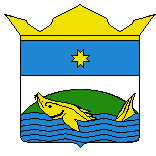 